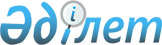 Об установлении размеров социальной помощи участникам и инвалидам Великой Отечественной войны
					
			Утративший силу
			
			
		
					Постановление акимата Жамбылского района Северо-Казахстанской области от 3 апреля 2009 года N 69. Зарегистрировано Управлением юстиции Жамбылского района Северо-Казахстанской области 30 апреля 2009 года N 13-7-106. Утратило силу постановлением акимата Жамбылского района Северо-Казахстанской области от 6 ноября 2015 года N 335      Сноска. Утратило силу постановлением акимата Жамбылского района Северо-Казахстанской области от 6.11.2015 N 335 (вводится в действие со дня подписания).

      В соответствии с подпунктом 14) пункта 1 статьи 31 Закона Республики Казахстан от 23 января 2001 года "О местном государственном управлении и самоуправлении в Республике Казахстан", статьей 20 Закона Республики Казахстан от 28 апреля 1995 года "О льготах и социальной защите участников, инвалидов Великой Отечественной войны и лиц, приравненных к ним", на основании решения Жамбылского районного маслихата Северо-Казахстанской области от 25 декабря 2008 года № 13/2 "О районном бюджете на 2009 год", в связи с выделением средств в бюджете района на оказание социальной помощи отдельным категориям граждан по решениям местных представительных органов акимат района ПОСТАНОВЛЯЕТ:

      1. Установить в качестве дополнительной меры по социальной защите участников и инвалидов великой Отечественной войны предоставление социальной помощи в размере 500 тенге на одного человека ежемесячно.

      2. Начальнику отдела занятости и социальных программ организовать назначение и выплату социальной помощи участникам и инвалидам Великой Отечественной войны.

      3. Контроль за исполнением настоящего постановления возложить на заместителя акима района по социальным вопросам.

      4. Настоящее постановление вводится в действие по истечению десяти календарных дней после дня его официального опубликования.


					© 2012. РГП на ПХВ «Институт законодательства и правовой информации Республики Казахстан» Министерства юстиции Республики Казахстан
				
      Аким района

С. Ибраев
